Supplementary MaterialSupplementary TablesSupplementary Table 1. Selected SNPs descriptionAnnotation information from ANNOVAR with references for previous association with infectious disease.Supplementary Table 2. Selected SNP allele descriptionsAlelle frequencies among Africans and Europeans from the 1000 Genomes Project Supplementary Table 3. Clinical description of cases and controls of association studySupplementary Table 4. Ancestry analysis of case-control study populationAverage ± standard deviation percentages of African, European, or Amerindian markers, identified by genotyping 46 Ancestry Informative Markers Indels from newborns and mothers without or with CZS outcome.Supplementary Table 5. Association with IFNAR1 haplotypes and CZS in newborns during ZIKV congenital infectionsDNA samples from 143 newborns with congenital infection by ZIKV, which developed CZS or not, were genotyped for rs2257167, rs2843710, rs2834202, and rs17875834 SNPs at IFNAR1. Data were adjusted considering the trimester of the first symptoms or asymptomatic ZIKV infections and the percentage of the African and European ancestry of each individual. The total number of the genotyped samples for each SNP may vary due to genotype miscalling. Haplotype G/C (rs2257167/rs2843710) was used as haplobase. Odds ratio (OR) with 95% confidence interval (CI) and p-values. We conducted Type I error adjustment of multiple comparisons by the False Discovery Rate (FDR) method.Supplementary Table 6. Association study with mother IFNAR1 and IFNL SNPs and CZS abnormalities
DNA samples from 153 mothers with congenital infection by ZIKV with CZS or not were genotyped for IFNAR1 SNPs rs2257167, rs2843710, rs2834202, and rs17875834; IFNL rs8109886, rs12979860.  rs8099917, rs4803222, and rs368234815. Data were adjusted considering the trimester of the first symptoms or asymptomatic ZIKV infections and the percentage of the African and European ancestry of each individual. The total number of genotyped samples for each SNP may vary due to genotype miscalling. Major allele was used as baseline. Odds ratio (OR) with 95% confidence interval (CI) and p-values. We conducted Type I error adjustment of multiple comparisons by the False Discovery Rate (FDR) method. Supplementary Table 7. IFNAR1 and IFNL SNP interaction in mother-child pairs and association with cephalic alteration outcomesThe DNA samples from 42 pairs of ZIKV-infected mothers and their respective newborns with or without CZS were genotyped for IFNAR1 SNPs rs2257167, rs2843710, rs2834202, and rs17875834; IFNL rs8109886, rs1297986, rs8099917, and rs4803222. Estimation of Maternal, Imprinting and Interaction Effects analysis using a multinomial model to test the existence of (and estimate) the genotype relative risk parameters that increase (or decrease) the possibility that a child will be affected. No significant effects of mother or child nor mother-child genotype interaction in cephalic alteration outcomes were observed using this sample size.Supplementary Table 8. Demographic and clinical features of pregnant woman enrolled in placental gene expression analysesSupplementary Table 9. Placental gene expression according to demographic and clinical featureMean and standard deviation of gene expression values expressed in arbitrary units normalized by housekeeping genes selected by geNorm and NormFinder as well as 18S ribosomal RNA and RLP13 ribosomal protein L13.Supplementary Figures 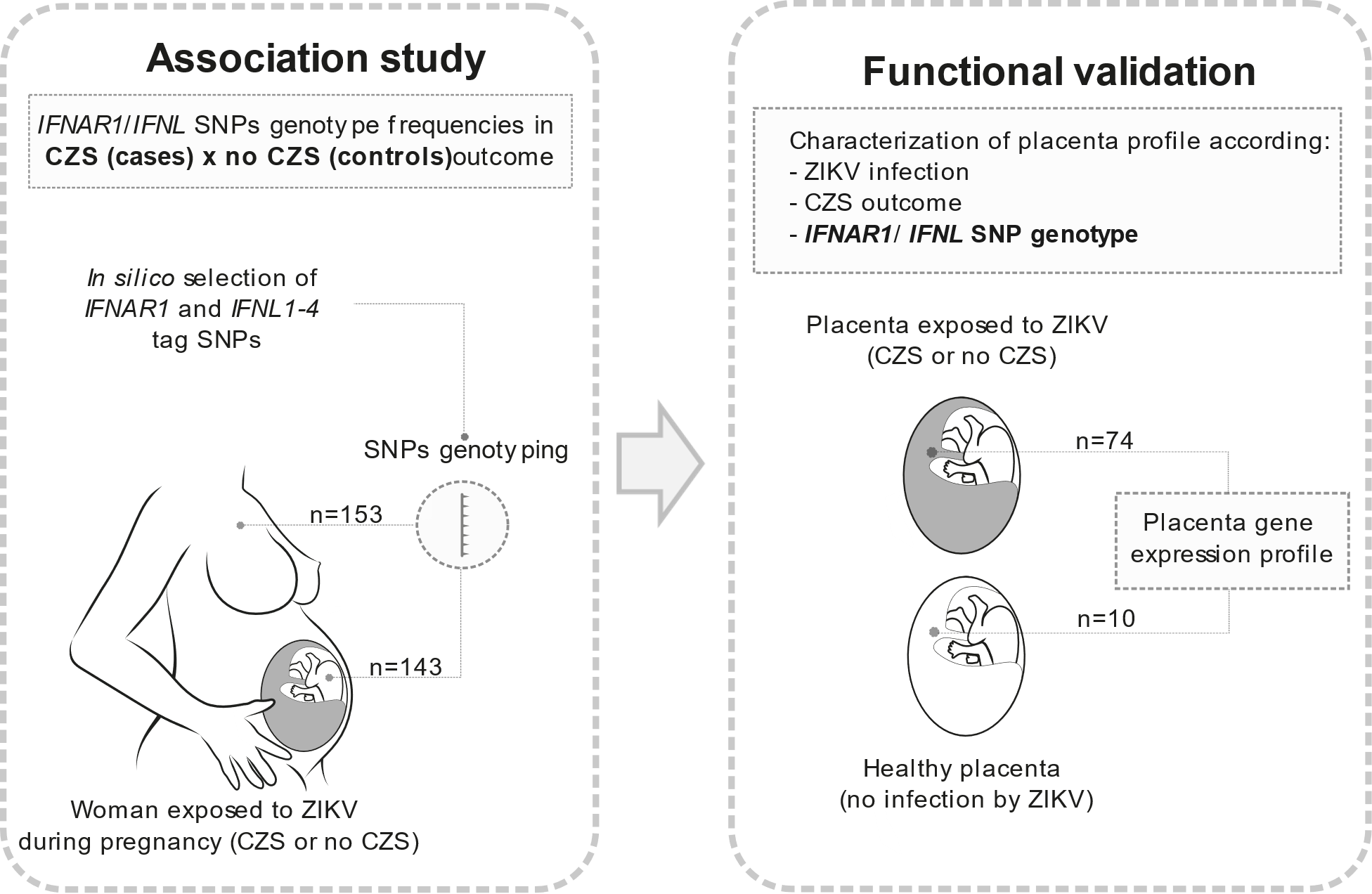 Supplementary Figure 1. Rational and workflow of sample analysis. Flowchart of Association study and functional validation of association study. For association study samples from 153 mother (77 no CZS + 76 CZS), and 143 newborns (77 no CZS + 66 CZS) exposed to ZIKV during pregnancy were genotyped for selected SNPs comprising IFNAR1 and IFNL regions. IFNAR1 and IFNL loci were analyzed, and SNP selected in silico. The SNP genotype frequencies were compared between CZS (cases) or no CZS (controls) outcome.  The association study was adjusted by ancestry analysis, and the trimester of exposition to ZIKV during pregnancy. Following, for functional validation of association study, 74 placenta from pregnant woman exposed to ZIKV and 10 healthy placenta were evaluated by expression of genes related with innate responses. Gene expression utilized to characterization of placenta response according ZIKV infection, CZS outcome and IFNAR1/IFNL SNP genotypes. Values were adjusted by cofounding variables: maternal age (≥40 or <40 years old), ZIKV PCR in placenta, and the trimester of exposition to ZIKV during pregnancy.A                                                                               B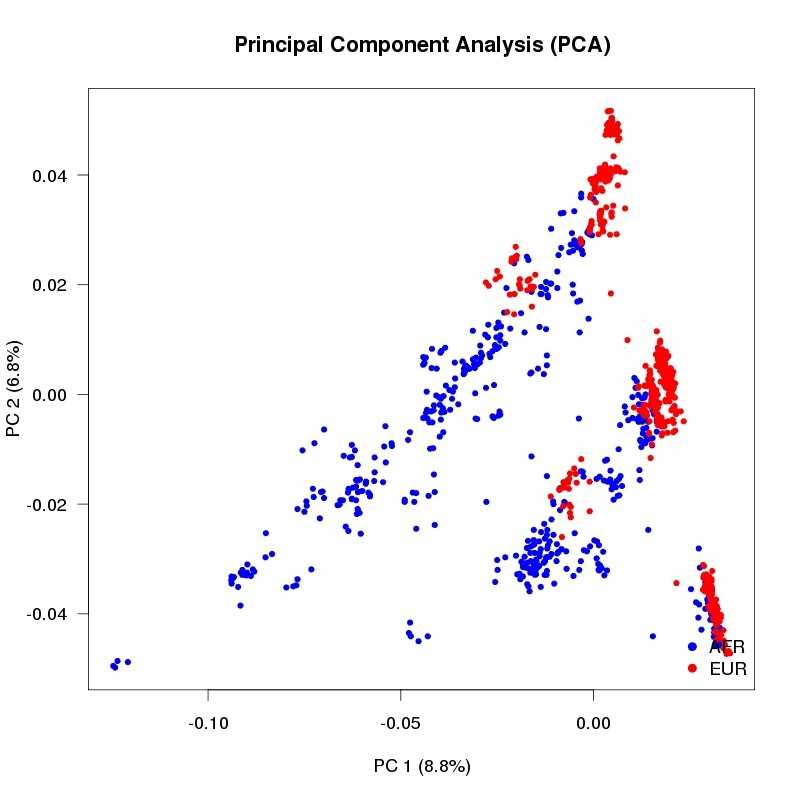 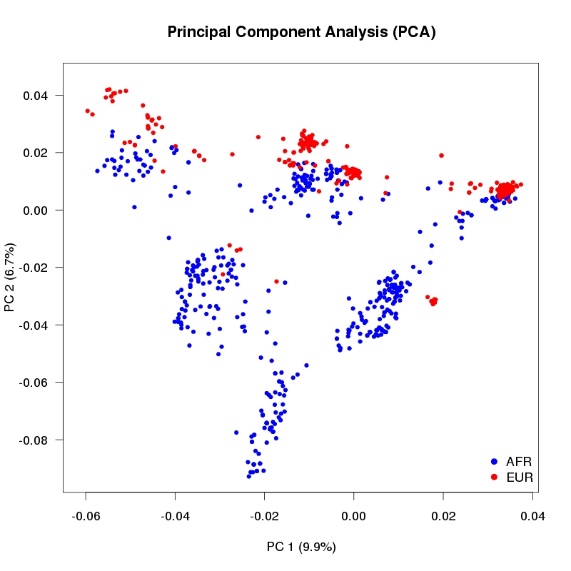 C                     Africans                       Europeans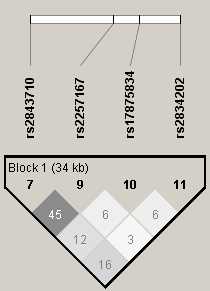 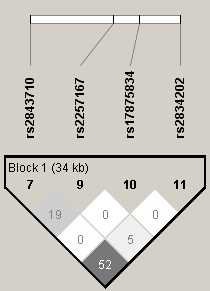 D                       Africans                    Europeans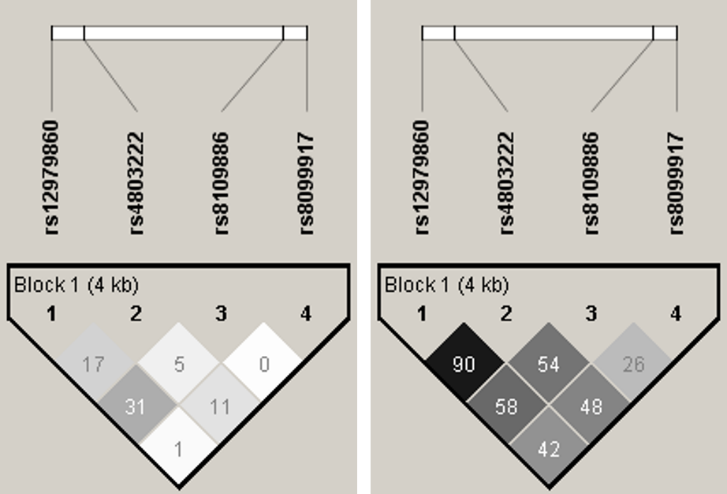 Supplementary Figure 2. SNP selection and linkage disequilibrium analysis. A and B. Principal Component Analysis (PCA) of all SNPs located in the IFNAR1 (A) and IFNL (B) regions which are found among African and European populations from the 1000 Genomes Project. PC-Principal Component. C and D. Pattern of linkage disequilibrium (LD) for the IFNAR1 (C) and IFNL2-4 (D) gene regions using data from African and European populations from phase 3 of the 1000 Genomes Project. Pairwise r2 values are shown in the diamonds.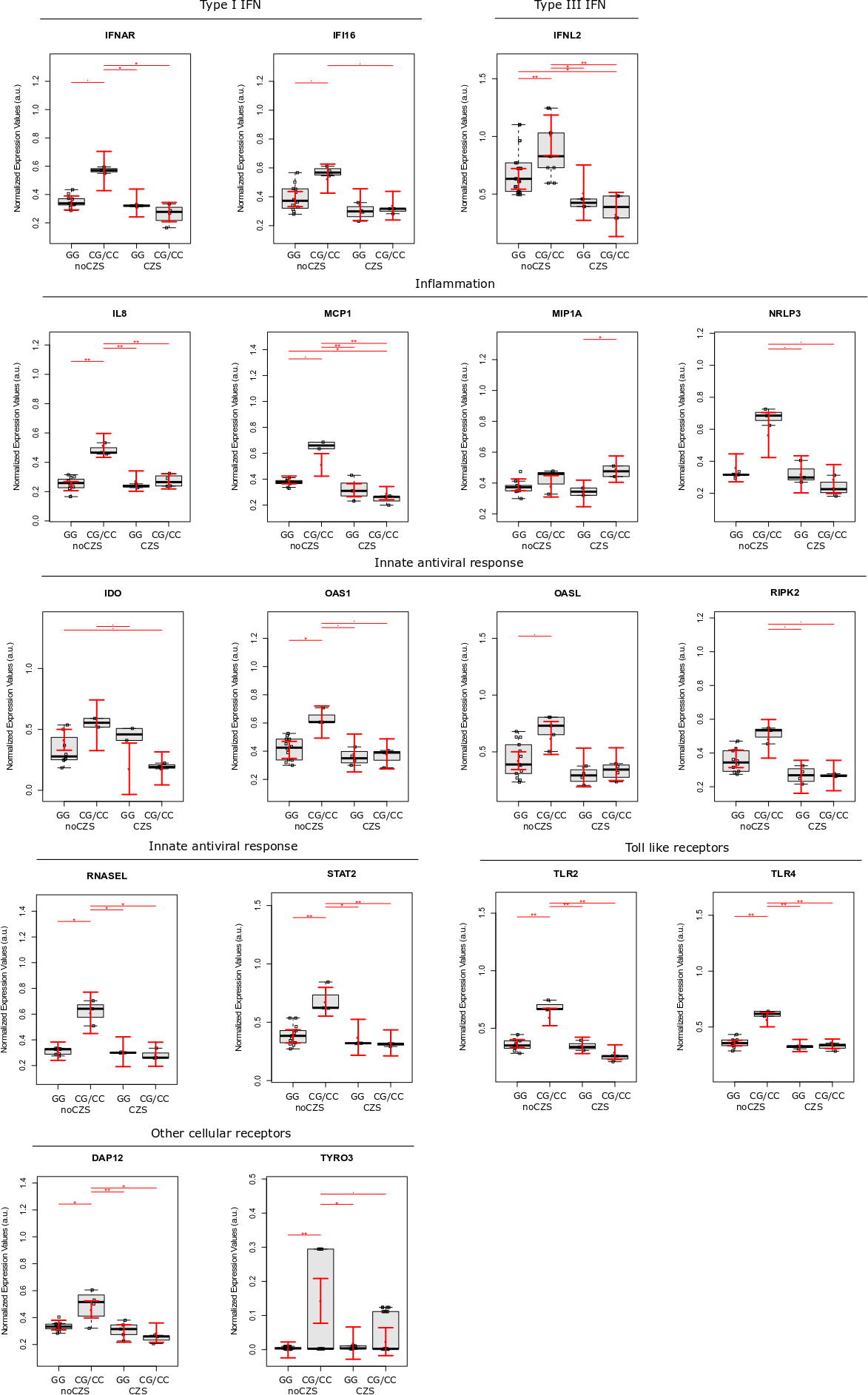 Supplementary Figure 3. Placental gene expression is modulated by newborn rs2257167 genotypes in ZIKV infected pregnancy. Detailed graphs of differentially expressed genes in placenta from CZS-negative cases (noCZS) clustered by rs2257167 GG (N = 14) and CG/CC (N = 10) genotypes; and placenta from CZS cases clustered by rs2257167 GG (N = 10) and CG/CC (N = 4) genotypes. Each dot corresponds to one placenta analyzed. The number of dots varies according to gene analyzed due to failed amplifications. Median and standard deviation of gene expression values are normalized by housekeeping genes selected by geNorm and NormFinder as well as 18S ribosomal RNA and RLP13 ribosomal protein L13 (grey boxes). Values are adjusted by mothers’ age (below or equal to/above 40 years of age) and infection trimester (trimester of pregnancy in which first Zika symptoms or asymptomatic ZIKV infections occur). P-values**≤ 0.01, * ≤ 0.05, and ≤ 0.1.Allele frequencies (A1)Allele frequencies (A1)Information from annotationInformation from annotationChrSNP ID(GRCh37/hg19)A1A2AfricansEuropeansGeneFunc.refGeneReference21rs225716734715699GC0.8090.850IFNAR1IFNAR1Missense Variant39,4021rs284371034696707CG0.6500.590IFNAR1IFNAR1Upstream21rs283420234730954GA0.1800.268IFNAR1IFNAR1 UTR21rs1787583434721782CT0.8430.999IFNAR1IFNAR1Missense Variant19rs1297986039738787CT0.3400.691IFNL4IFNL4Intronic4519rs480322239739353CG0.2510.296IFNL4IFNL4 UTR19rs810988639742762CA0.1480.567IFNL4, IFNL2IFNL4, IFNL2Intergenic4619rs809991739743165GT0.0360.168IFNL4, IFNL2IFNL4, IFNL2Intergenic41, 44, 4619rs36823481539739155TTΔG0.6710.377IFNL4IFNL4Indel exon 147IFNAR1IFNAR1IFNAR1IFNAR1IFNAR1IFNAR1rs2843710rs2257167rs17875834rs2834202Haplotype frequenciesHaplotype frequenciesrs2843710rs2257167rs17875834rs2834202AfricansEuropeansCGCA0.4210.581CGTA0.2450.000GCCA0.1530.125GGCG0.1090.277CGCG0.0510.000GGCA0.0190.000IFNL2-4IFNL2-4IFNL2-4IFNL2-4IFNL2-4IFNL2-4rs12979860rs4803222rs8109886rs8099917Haplotype frequenciesHaplotype frequenciesrs12979860rs4803222rs8109886rs8099917AfricansEuropeansTGAT0.4060.017TCAT0.2150.127CGAT0.1950.121CGCT0.1450.566TCAG0.0360.165Newborn (n=143)Newborn (n=143)Newborn (n=143)Newborn (n=143)Newborn (n=143)Controls            no CZS (n=77)Cases               CZS (n=66)Eye abnormalities   
n (% of Cases) --27 (41%)CNS alterations       
 n (% of Cases)--60 (91%)Pregnancy trimester of first maternal Zika symptoms*1st13 (34%)26 (66%)Pregnancy trimester of first maternal Zika symptoms*2nd42 (75%)14(25%)Pregnancy trimester of first maternal Zika symptoms*3rd19 (59%) 13 (41%)Pregnancy trimester of first maternal Zika symptoms*Asymptomatic1 (7%)13 (93%)Mothers (n=153)Mothers (n=153)Mothers (n=153)Mothers (n=153)Mothers (n=153)Controls             no CZS (n=77)Cases               CZS (n=76)Eye abnormalities   
n (% of Cases) --33 (43.4%)CNS alterations       
 n (% of Cases)--69 (90.8%)Pregnancy trimester of first maternal Zika symptoms*1st14 (30.4%)32 (69.6%)Pregnancy trimester of first maternal Zika symptoms*2nd42 (71.2%)17 (28.8%)Pregnancy trimester of first maternal Zika symptoms*3rd18 (66.7%)9 (33.3%)Pregnancy trimester of first maternal Zika symptoms*Asymptomatic1 (5.6%)17 (94.4%)Clinical information of case-control population. Newborns (n=143) and mothers (n=153) exposed to ZIKV during pregnancy, which did not develop CZS considered as controls (77 newborns and 77 mothers) and the CZS cases (66 newborns and 76 mothers).  Eye abnormalities included optic nerve atrophy, chorioretinal atrophy, pigment mottling and hemorrhage, which occurs frequently and is associated with CNS alterations. CNS abnormalities include microcephaly, ventriculomegaly, cerebral calcifications, posterior fossa abnormalities, pachygyria, and lissencephaly, which were not mutually exclusive. * 2 newborns and 3 mothers with missing information of first maternal Zika symptoms.Clinical information of case-control population. Newborns (n=143) and mothers (n=153) exposed to ZIKV during pregnancy, which did not develop CZS considered as controls (77 newborns and 77 mothers) and the CZS cases (66 newborns and 76 mothers).  Eye abnormalities included optic nerve atrophy, chorioretinal atrophy, pigment mottling and hemorrhage, which occurs frequently and is associated with CNS alterations. CNS abnormalities include microcephaly, ventriculomegaly, cerebral calcifications, posterior fossa abnormalities, pachygyria, and lissencephaly, which were not mutually exclusive. * 2 newborns and 3 mothers with missing information of first maternal Zika symptoms.Clinical information of case-control population. Newborns (n=143) and mothers (n=153) exposed to ZIKV during pregnancy, which did not develop CZS considered as controls (77 newborns and 77 mothers) and the CZS cases (66 newborns and 76 mothers).  Eye abnormalities included optic nerve atrophy, chorioretinal atrophy, pigment mottling and hemorrhage, which occurs frequently and is associated with CNS alterations. CNS abnormalities include microcephaly, ventriculomegaly, cerebral calcifications, posterior fossa abnormalities, pachygyria, and lissencephaly, which were not mutually exclusive. * 2 newborns and 3 mothers with missing information of first maternal Zika symptoms.Clinical information of case-control population. Newborns (n=143) and mothers (n=153) exposed to ZIKV during pregnancy, which did not develop CZS considered as controls (77 newborns and 77 mothers) and the CZS cases (66 newborns and 76 mothers).  Eye abnormalities included optic nerve atrophy, chorioretinal atrophy, pigment mottling and hemorrhage, which occurs frequently and is associated with CNS alterations. CNS abnormalities include microcephaly, ventriculomegaly, cerebral calcifications, posterior fossa abnormalities, pachygyria, and lissencephaly, which were not mutually exclusive. * 2 newborns and 3 mothers with missing information of first maternal Zika symptoms.Clinical information of case-control population. Newborns (n=143) and mothers (n=153) exposed to ZIKV during pregnancy, which did not develop CZS considered as controls (77 newborns and 77 mothers) and the CZS cases (66 newborns and 76 mothers).  Eye abnormalities included optic nerve atrophy, chorioretinal atrophy, pigment mottling and hemorrhage, which occurs frequently and is associated with CNS alterations. CNS abnormalities include microcephaly, ventriculomegaly, cerebral calcifications, posterior fossa abnormalities, pachygyria, and lissencephaly, which were not mutually exclusive. * 2 newborns and 3 mothers with missing information of first maternal Zika symptoms.NewbornsNewbornsNewbornsNewborns% African% European% AmerindianNo CZS0.23 ± 0.160.61 ± 0.170.16 ± 0.11CZS0.30 ± 0.210.55 ± 0.200.15 ± 0.06MothersMothersMothersMothers% African% European% AmerindianNo CZS0.24 ± 0.170.58 ± 0.190.17 ± 0.10CZS0.28 ± 0.160.53 ± 0.160.19 ± 0.09No adjustmentsAdjusted by trimester of exposure to ZIKV and ancestryAdjusted by trimester of exposure to ZIKV and ancestryAdjusted by trimester of exposure to ZIKV and ancestryNo CZS findings  CZS OR; p-valueOR; p-valueOR; p-valuers2257167rs2843710rs2834202rs17875834(%)(%)CI (95%)CI (95%)CI (95%)FDR* p-valueGCAC0.590.46refrefrefCCAC0.000.037.34E+06; 0.0005.72E+22; 0.0000.000(7.34E+06-7.34E+06)(5.72E+22-5.72E+22)CCAT0.010.020.86; 0.9260.54; 0.73 0.852(0.04-19.70)0.02; 18.10CGAC0.120.171.66; 0.2010.55; 0.570.798(0.77-3.58)0.07-4.33GCGC0.020.010.57; 0.6270.26; 0.290.542(0.06-5.54)0.02-3.05GGAC0.030.072.25; 0.1840.36; 0.310.542(0.68-7.44)0.04-30.00No CZS findingsNo CZS findingsl CZSl CZSAdjusted by trimester of ZIKV exposure and ancestryAdjusted by trimester of ZIKV exposure and ancestryAdjusted by trimester of ZIKV exposure and ancestryAdjusted by trimester of ZIKV exposure and ancestryAdjusted by trimester of ZIKV exposure and ancestryNa%Na%ORlowerupperp-valueFDR* p-valuers2257167rs2257167rs2257167rs2257167rs2257167rs2257167rs2257167rs2257167rs2257167rs2257167rs2257167rs2257167G/G5876.35370.710.5371.000C/G1621.118241.640.644.2C/C22.645.31.610.2410.85G/G5876.35370.710.2650.952C/G-C/C1823.72229.31.640.683.92G/G-C/G7497.47194.710.6970.733C/C22.645.31.450.229.64G/G-C/C6078.9577610.3171.000C/G1621.118241.60.634.07Additive7650.37549.71.450.712.950.2980.952rs2843710rs2843710rs2843710rs2843710rs2843710rs2843710rs2843710rs2843710rs2843710rs2843710rs2843710rs2843710G/G2836.43242.710.6771C/G3545.53445.30.980.432.24C/C1418.29120.630.211.9C/C2836.43242.710.7171C/G-G/G4963.64357.30.870.41.87C/C-C/G6381.8668810.3781G/G1418.29120.640.231.75C/C-G/G4254.54154.710.7551C/G3545.53445.31.130.532.41Additive7750.77549.30.830.491.40.4771rs2834202rs2834202rs2834202rs2834202rs2834202rs2834202rs2834202rs2834202rs2834202rs2834202rs2834202rs2834202A/A4558.4516810.9311A/G2937.721280.870.381.94G/G33.9341.070.196.04A/A4558.4516810.7691A/G-G/G3241.624320.890.411.93A/A-A/G7496.1729610.8881G/G33.9341.130.216.23A/A-G/G4862.3547210.7121A/G2937.721280.860.391.91Additive7750.77549.30.940.51.780.8501rs17875834rs17875834rs17875834rs17875834rs17875834rs17875834rs17875834rs17875834rs17875834rs17875834rs17875834rs17875834C/C7092.1638410.3721C/T67.91114.71.30.44.22T/T0011.30C/C7092.1638410.4681C/T-T/T67.912161.520.484.82C/C-C/T761007498.710.1831T/T0011.30C/C-T/T7092.16485.310.6901C/T67.91114.71.270.394.09Additive7650.37549.71.660.584.770.3361rs12979860rs12979860rs12979860rs12979860rs12979860rs12979860rs12979860rs12979860rs12979860rs12979860rs12979860rs12979860C/C2836.42938.210.2330.748C/T3545.54052.61.050.472.34T/T1418.279.20.390.121.35C/C2836.42938.210.6901C/T-T/T4963.64761.80.860.41.84C/C-C/T6381.86990.810.0890.748T/T1418.279.20.380.121.2C/C-T/T4254.53647.410.4370.984C/T3545.54052.61.340.642.79Additive7750.37649.70.720.411.260.2490.748rs8099917rs8099917rs8099917rs8099917rs8099917rs8099917rs8099917rs8099917rs8099917rs8099917rs8099917rs8099917T/T5470.14863.210.4101G/T1823.42532.91.680.713.96G/G56.533.90.720.143.59T/T5470.14863.210.3751G/T-G/G2329.92836.81.430.653.17T/T-G/T7293.57396.110.5451G/G56.533.90.620.133.02T/T-G/G5976.65167.110.2041G/T1823.42532.91.730.744.03Additive7750.37649.71.150.622.130.6521rs8109886rs8109886rs8109886rs8109886rs8109886rs8109886rs8109886rs8109886rs8109886rs8109886rs8109886rs8109886A/A2937.72127.610.4110.925C/A3950.64052.61.50.653.46C/C911.71519.72.080.666.54A/A2937.72127.610.2350.925C/A-C/C4862.35572.41.620.733.6A/A-C/A6888.36180.310.3520.925C/C911.71519.71.610.584.45A/A-C/C3849.43647.410.6721C/A3950.64052.61.170.562.45Additive7750.37649.71.450.832.530.1840.925rs4803222rs4803222rs4803222rs4803222rs4803222rs4803222rs4803222rs4803222rs4803222rs4803222rs4803222rs4803222G/G3748.13445.310.5271C/G3140.33546.71.50.683.33C/C911.7680.870.233.26G/G3748.13445.310.4291C/G-C/C4051.94154.71.350.642.88G/G-C/G6888.3699210.5991C/C911.7680.710.22.53G/G-C/C4659.74053.310.2661C/G3140.33546.71.540.723.3Additive7750.77549.31.110.631.970.7161rs368234815rs368234815rs368234815rs368234815rs368234815rs368234815rs368234815rs368234815rs368234815rs368234815rs368234815rs368234815TT/TT2735.12128.810.1620.486TT/ΔG3545.54257.51.690.733.94ΔG/ΔG1519.51013.70.670.212.12TT/TT2735.12128.810.4420.994TT/ΔG ΔG/ΔG5064.95271.21.370.613.06TT/TT- TT/ΔG6280.56386.310.1450.486ΔG/ΔG1519.51013.70.470.171.31TT/TT- ΔG/ΔG4254.53142.510.0750.486TT/ΔG3545.54257.51.950.934.1Additive7751.37348.70.920.531.60.781rs2257167rs2843710rs2834202rs17875834rs12979860rs8109886rs8099917rs4803222rs368234815logLikeRatio4.712.894.322.284.172.062.551.405.76p-values0.1930.4070.2290.5150.2420.5580.4660.7030.124Congenital ZIKV infection (n=74)Congenital ZIKV infection (n=74)Congenital ZIKV infection (n=74)Healthy pregnancy (n=10)No CZS findings (n=45)CZS (n=29)Healthy pregnancy (n=10)Mothers’ age< 4033 (73.33%)26(89.66%)10 (100%)Mothers’ age≥4011(24.44%)0(0%)0 (0%)Mothers’ ageUnknow1(2.22%)3(10.34%)0 (0%)Trimester of exposure to ZIKV1st12(26.67%)18(62.07%)NATrimester of exposure to ZIKV2nd20(44.44%)1(3.45%)NATrimester of exposure to ZIKV3rd9(20.00%)0(0%)NATrimester of exposure to ZIKVAsymptomatic1(2.22%)5(17.24%)NATrimester of exposure to ZIKVUnknow3(6.67%)5(17.24%)NAZIKV PCR in placentaPositive11(24.44%)9(31.03%)0 (0%)ZIKV PCR in placentaNegative34(75.56%)20(68.97%)10 (100%)Mothers’ ageMothers’ ageMothers’ ageZIKV PCR in placentaZIKV PCR in placentaZIKV PCR in placentaTrimester of ZIKV infectionTrimester of ZIKV infectionTrimester of ZIKV infectionTrimester of ZIKV infection< 40≥40≥40NegativePositive1st trimester2nd trimester3nd trimestreAsymptomaticAIM2AIM20.42 ± 0.150.28 ± 0.110.28 ± 0.110.35 ± 0.130.52 ± 0.120.39 ± 0.160.39 ± 0.170.41 ± 0.160.38 ± 0.09BCL2BCL20.21 ± 0.070.19 ± 0.040.19 ± 0.040.20 ± 0.060.23 ± 0.070.21 ± 0.090.20 ± 0.040.21 ± 0.040.25 ± 0.11CARD6CARD60.28 ± 0.130.23 ± 0.050.23 ± 0.050.25 ± 0.130.29 ± 0.100.24 ± 0.090.26 ± 0.090.32 ± 0.090.36 ± 0.33CARD9CARD90.47 ± 0.230.42 ± 0.230.42 ± 0.230.43 ± 0.230.56 ± 0.200.44 ± 0.220.49 ± 0.190.48 ± 0.160.60 ± 0.48CCL22CCL220.59 ± 0.390.35 ± 0.000.35 ± 0.000.60 ± 0.400.54 ± 0.260.67 ± 0.340.46 ± 0.230.65 ± 0.360.73 ± 0.81CCR2CCR20.22 ± 0.080.20 ± 0.030.20 ± 0.030.21 ± 0.090.23 ± 0.030.21 ± 0.080.21 ± 0.030.22 ± 0.040.30 ± 0.19CCR3CCR30.22 ± 0.050.20 ± 0.020.20 ± 0.020.20 ± 0.050.24 ± 0.030.21 ± 0.030.21 ± 0.030.23 ± 0.050.28 ± 0.12CCR4CCR40.26 ± 0.100.21 ± 0.020.21 ± 0.020.24 ± 0.100.27 ± 0.050.23 ± 0.050.25 ± 0.070.28 ± 0.070.37 ± 0.25CCR5CCR50.25 ± 0.110.23 ± 0.040.23 ± 0.040.24 ± 0.110.26 ± 0.040.24 ± 0.100.24 ± 0.040.26 ± 0.050.38 ± 0.30CD36CD360.31 ± 0.150.27 ± 0.070.27 ± 0.070.31 ± 0.130.31 ± 0.170.31 ± 0.170.27 ± 0.100.33 ± 0.070.40 ± 0.28CD74PACD74PA0.03 ± 0.020.02 ± 0.020.02 ± 0.020.11 ± 0.600.03 ± 0.020.04 ± 0.020.03 ± 0.030.01 ± 0.010.03 ± 0.02CIITACIITA0.00 ± 0.000.00 ± 0.000.00 ± 0.000.05 ± 0.390.00 ± 0.000.00 ± 0.000.00 ± 0.000.00 ± 0.000.00 ± 0.00CLEC5ACLEC5A0.30 ± 0.130.26 ± 0.070.26 ± 0.070.28 ± 0.110.32 ± 0.130.30 ± 0.140.27 ± 0.060.29 ± 0.040.39 ± 0.26CRKCRK0.12 ± 0.080.09 ± 0.070.09 ± 0.070.13 ± 0.070.11 ± 0.090.14 ± 0.080.12 ± 0.080.05 ± 0.040.11 ± 0.06DAP12DAP120.36 ± 0.180.32 ± 0.100.32 ± 0.100.35 ± 0.150.37 ± 0.200.36 ± 0.160.33 ± 0.120.36 ± 0.120.48 ± 0.46DCSIGNDCSIGN0.31 ± 0.130.27 ± 0.070.27 ± 0.070.29 ± 0.110.34 ± 0.120.31 ± 0.140.29 ± 0.070.31 ± 0.060.39 ± 0.24FOXP3FOXP30.31 ± 0.180.23 ± 0.030.23 ± 0.030.29 ± 0.190.32 ± 0.060.28 ± 0.090.26 ± 0.080.27 ± 0.040.60 ± 0.56IDOIDO0.42 ± 0.260.21 ± 0.060.21 ± 0.060.36 ± 0.250.45 ± 0.230.43 ± 0.280.32 ± 0.160.39 ± 0.160.45 ± 0.49IDO2IDO20.30 ± 0.160.21 ± 0.050.21 ± 0.050.26 ± 0.140.33 ± 0.170.28 ± 0.160.27 ± 0.100.29 ± 0.110.40 ± 0.34IFI16IFI160.40 ± 0.200.34 ± 0.100.34 ± 0.100.38 ± 0.170.42 ± 0.210.39 ± 0.200.37 ± 0.130.43 ± 0.130.51 ± 0.41IFI27IFI270.32 ± 0.180.21 ± 0.060.21 ± 0.060.28 ± 0.160.35 ± 0.170.31 ± 0.160.27 ± 0.120.32 ± 0.120.43 ± 0.39IFI35IFI350.35 ± 0.220.28 ± 0.080.28 ± 0.080.34 ± 0.200.35 ± 0.210.35 ± 0.190.31 ± 0.150.33 ± 0.070.54 ± 0.56IFI44IFI440.42 ± 0.230.31 ± 0.070.31 ± 0.070.38 ± 0.190.45 ± 0.240.40 ± 0.200.37 ± 0.150.45 ± 0.150.56 ± 0.54IFI6IFI60.31 ± 0.110.25 ± 0.070.25 ± 0.070.30 ± 0.100.32 ± 0.130.30 ± 0.110.28 ± 0.100.31 ± 0.110.36 ± 0.22IFIH1IFIH10.40 ± 0.230.30 ± 0.070.30 ± 0.070.37 ± 0.200.40 ± 0.240.39 ± 0.220.33 ± 0.120.42 ± 0.120.52 ± 0.54IFIT1IFIT10.00 ± 0.000.00 ± 0.000.00 ± 0.000.05 ± 0.380.00 ± 0.000.00 ± 0.000.00 ± 0.000.00 ± 0.000.00 ± 0.00IFIT2IFIT20.66 ± 0.420.46 ± 0.000.46 ± 0.000.62 ± 0.400.63 ± 0.120.55 ± 0.170.46 ± 0.000.00 ± 0.001.14 ± 0.96IFIT5IFIT50.18 ± 0.040.18 ± 0.020.18 ± 0.020.18 ± 0.040.19 ± 0.030.18 ± 0.050.18 ± 0.030.19 ± 0.020.23 ± 0.07IFNL1IFNL10.65 ± 0.390.85 ± 0.430.85 ± 0.430.59 ± 0.330.85 ± 0.460.57 ± 0.400.71 ± 0.360.99 ± 0.450.67 ± 0.24IFNL2IFNL21.28 ± 0.831.53 ± 0.681.53 ± 0.681.17 ± 0.671.69 ± 0.951.18 ± 0.901.17 ± 0.641.83 ± 0.621.82 ± 1.06IFNL3IFNL30.44 ± 0.220.57 ± 0.270.57 ± 0.270.42 ± 0.190.55 ± 0.240.38 ± 0.150.49 ± 0.270.67 ± 0.240.48 ± 0.08IFNL4IFNL40.54 ± 0.290.70 ± 0.360.70 ± 0.360.50 ± 0.270.69 ± 0.290.43 ± 0.200.62 ± 0.330.85 ± 0.330.62 ± 0.21IFNLRIFNLR0.04 ± 0.170.03 ± 0.070.03 ± 0.070.04 ± 0.160.00 ± 0.000.06 ± 0.210.02 ± 0.050.00 ± 0.000.00 ± 0.00IFNA1IFNA10.25 ± 0.080.23 ± 0.040.23 ± 0.040.24 ± 0.080.27 ± 0.030.24 ± 0.070.25 ± 0.050.25 ± 0.040.33 ± 0.18IFNARIFNAR0.39 ± 0.210.27 ± 0.080.27 ± 0.080.36 ± 0.180.39 ± 0.230.38 ± 0.220.34 ± 0.120.40 ± 0.130.46 ± 0.44IFNBIFNB0.36 ± 0.100.35 ± 0.140.35 ± 0.140.35 ± 0.100.41 ± 0.100.35 ± 0.100.37 ± 0.130.40 ± 0.090.35 ± 0.08IFNGIFNG0.46 ± 0.250.31 ± 0.070.31 ± 0.070.42 ± 0.240.48 ± 0.180.42 ± 0.120.39 ± 0.140.50 ± 0.170.60 ± 0.64IFTM1IFTM10.31 ± 0.110.28 ± 0.060.28 ± 0.060.30 ± 0.100.30 ± 0.130.31 ± 0.120.28 ± 0.080.34 ± 0.080.35 ± 0.18IFTM3IFTM30.20 ± 0.040.20 ± 0.010.20 ± 0.010.20 ± 0.040.20 ± 0.010.20 ± 0.020.20 ± 0.010.21 ± 0.010.25 ± 0.12IL10IL100.33 ± 0.120.31 ± 0.100.31 ± 0.100.32 ± 0.120.36 ± 0.080.31 ± 0.080.32 ± 0.100.35 ± 0.070.44 ± 0.29IL12IL120.72 ± 0.370.46 ± 0.000.46 ± 0.000.67 ± 0.360.74 ± 0.330.77 ± 0.370.53 ± 0.150.61 ± 0.200.91 ± 0.68IL17IL170.46 ± 0.380.48 ± 0.240.48 ± 0.240.47 ± 0.360.48 ± 0.250.34 ± 0.140.40 ± 0.280.55 ± 0.311.53 ± 0.00IL18IL180.30 ± 0.110.28 ± 0.090.28 ± 0.090.29 ± 0.120.32 ± 0.070.29 ± 0.100.30 ± 0.090.31 ± 0.070.40 ± 0.27IL1AIL1A0.46 ± 0.260.16 ± 0.000.16 ± 0.000.46 ± 0.300.38 ± 0.110.40 ± 0.070.32 ± 0.180.53 ± 0.000.58 ± 0.52IL1BIL1B0.57 ± 0.250.20 ± 0.000.20 ± 0.000.61 ± 0.260.48 ± 0.200.58 ± 0.100.41 ± 0.250.74 ± 0.000.62 ± 0.51IL10RBIL10RB0.08 ± 0.040.06 ± 0.050.06 ± 0.050.15 ± 0.600.07 ± 0.040.09 ± 0.040.07 ± 0.050.03 ± 0.030.07 ± 0.03IL2IL20.43 ± 0.160.32 ± 0.090.32 ± 0.090.36 ± 0.100.51 ± 0.190.40 ± 0.190.43 ± 0.130.39 ± 0.130.33 ± 0.10IL21IL210.45 ± 0.210.00 ± 0.000.00 ± 0.000.44 ± 0.220.63 ± 0.060.48 ± 0.220.48 ± 0.370.00 ± 0.000.00 ± 0.00IL22RAIL22RA0.27 ± 0.110.25 ± 0.060.25 ± 0.060.27 ± 0.110.29 ± 0.050.25 ± 0.050.27 ± 0.070.28 ± 0.050.40 ± 0.32IL23AIL23A0.39 ± 0.190.31 ± 0.120.31 ± 0.120.35 ± 0.160.45 ± 0.220.36 ± 0.170.39 ± 0.220.48 ± 0.200.21 ± 0.03IL23RIL23R0.53 ± 0.280.00 ± 0.000.00 ± 0.000.56 ± 0.340.47 ± 0.170.46 ± 0.200.48 ± 0.160.61 ± 0.030.66 ± 0.66IL2RAIL2RA0.36 ± 0.220.19 ± 0.070.19 ± 0.070.32 ± 0.210.39 ± 0.190.30 ± 0.110.29 ± 0.140.51 ± 0.220.53 ± 0.52IL4IL40.37 ± 0.190.17 ± 0.000.17 ± 0.000.36 ± 0.210.32 ± 0.090.32 ± 0.050.26 ± 0.090.41 ± 0.000.46 ± 0.39IL6IL60.37 ± 0.170.17 ± 0.070.17 ± 0.070.34 ± 0.180.36 ± 0.150.35 ± 0.120.28 ± 0.130.36 ± 0.140.44 ± 0.42IL7IL70.54 ± 0.250.30 ± 0.040.30 ± 0.040.45 ± 0.260.51 ± 0.150.44 ± 0.170.41 ± 0.140.51 ± 0.190.87 ± 0.59IL8IL80.31 ± 0.180.22 ± 0.060.22 ± 0.060.28 ± 0.170.31 ± 0.150.29 ± 0.160.25 ± 0.120.37 ± 0.120.38 ± 0.43IP10IP100.29 ± 0.120.26 ± 0.060.26 ± 0.060.28 ± 0.110.32 ± 0.100.29 ± 0.110.28 ± 0.070.29 ± 0.050.38 ± 0.26IRF3IRF30.48 ± 0.260.29 ± 0.100.29 ± 0.100.45 ± 0.250.47 ± 0.240.48 ± 0.220.38 ± 0.170.50 ± 0.230.55 ± 0.59IRF7IRF70.29 ± 0.090.27 ± 0.080.27 ± 0.080.27 ± 0.080.32 ± 0.090.29 ± 0.100.28 ± 0.070.30 ± 0.050.34 ± 0.16IRF9IRF90.26 ± 0.090.22 ± 0.040.22 ± 0.040.24 ± 0.090.27 ± 0.070.25 ± 0.080.24 ± 0.040.25 ± 0.040.34 ± 0.22ISG15ISG150.38 ± 0.270.39 ± 0.230.39 ± 0.230.37 ± 0.250.40 ± 0.290.37 ± 0.240.36 ± 0.220.40 ± 0.140.64 ± 0.74MARCOMARCO0.44 ± 0.280.22 ± 0.030.22 ± 0.030.36 ± 0.260.50 ± 0.240.40 ± 0.240.31 ± 0.160.38 ± 0.181.43 ± 0.00MCP1MCP10.43 ± 0.220.29 ± 0.100.29 ± 0.100.38 ± 0.180.47 ± 0.260.38 ± 0.200.41 ± 0.170.44 ± 0.170.57 ± 0.47MIP1AMIP1A0.49 ± 0.270.33 ± 0.050.33 ± 0.050.43 ± 0.230.55 ± 0.310.47 ± 0.310.42 ± 0.140.40 ± 0.080.63 ± 0.41MIP1BMIP1B0.28 ± 0.130.23 ± 0.020.23 ± 0.020.27 ± 0.130.30 ± 0.090.25 ± 0.070.25 ± 0.080.33 ± 0.090.45 ± 0.35MMP2MMP20.27 ± 0.100.24 ± 0.040.24 ± 0.040.25 ± 0.080.29 ± 0.110.26 ± 0.090.25 ± 0.050.28 ± 0.040.35 ± 0.22MMP9MMP90.29 ± 0.160.19 ± 0.070.19 ± 0.070.27 ± 0.150.28 ± 0.170.27 ± 0.130.24 ± 0.100.33 ± 0.100.36 ± 0.42NOD2NOD20.28 ± 0.150.17 ± 0.060.17 ± 0.060.25 ± 0.120.29 ± 0.170.27 ± 0.150.22 ± 0.080.28 ± 0.120.35 ± 0.30NOSNOS0.31 ± 0.090.00 ± 0.000.00 ± 0.000.30 ± 0.080.33 ± 0.080.36 ± 0.040.28 ± 0.120.41 ± 0.000.25 ± 0.06NRLP1NRLP10.34 ± 0.180.23 ± 0.020.23 ± 0.020.31 ± 0.170.33 ± 0.160.37 ± 0.220.27 ± 0.060.32 ± 0.070.41 ± 0.35NRLP3NRLP30.43 ± 0.240.30 ± 0.030.30 ± 0.030.35 ± 0.170.52 ± 0.280.42 ± 0.250.40 ± 0.160.45 ± 0.200.39 ± 0.38OAS1OAS10.42 ± 0.180.38 ± 0.160.38 ± 0.160.39 ± 0.160.45 ± 0.180.39 ± 0.170.41 ± 0.150.43 ± 0.090.49 ± 0.43OAS2OAS20.37 ± 0.170.34 ± 0.160.34 ± 0.160.36 ± 0.150.38 ± 0.190.38 ± 0.180.34 ± 0.150.51 ± 0.140.21 ± 0.13OAS3OAS30.35 ± 0.150.28 ± 0.040.28 ± 0.040.32 ± 0.130.40 ± 0.160.33 ± 0.130.33 ± 0.110.39 ± 0.110.47 ± 0.37OASLOASL0.46 ± 0.250.37 ± 0.180.37 ± 0.180.42 ± 0.230.51 ± 0.230.44 ± 0.230.43 ± 0.200.51 ± 0.190.58 ± 0.49PI3KPI3K0.00 ± 0.000.08 ± 0.230.08 ± 0.230.00 ± 0.000.04 ± 0.170.00 ± 0.000.04 ± 0.170.00 ± 0.000.00 ± 0.00RANTESRANTES0.34 ± 0.180.22 ± 0.040.22 ± 0.040.36 ± 0.200.29 ± 0.090.32 ± 0.030.25 ± 0.080.35 ± 0.100.47 ± 0.40RIG1RIG10.33 ± 0.140.27 ± 0.060.27 ± 0.060.31 ± 0.110.34 ± 0.180.33 ± 0.160.31 ± 0.120.31 ± 0.070.38 ± 0.25RIPK2RIPK20.37 ± 0.190.26 ± 0.060.26 ± 0.060.34 ± 0.160.38 ± 0.200.36 ± 0.200.33 ± 0.120.37 ± 0.110.44 ± 0.36RNASELRNASEL0.39 ± 0.240.26 ± 0.080.26 ± 0.080.34 ± 0.190.43 ± 0.280.37 ± 0.240.33 ± 0.140.40 ± 0.160.50 ± 0.51SOCS3SOCS30.47 ± 0.230.41 ± 0.170.41 ± 0.170.46 ± 0.230.44 ± 0.180.44 ± 0.220.46 ± 0.160.45 ± 0.150.65 ± 0.54SOD2SOD20.36 ± 0.190.28 ± 0.070.28 ± 0.070.34 ± 0.160.34 ± 0.210.36 ± 0.190.30 ± 0.130.35 ± 0.100.45 ± 0.40STAT2STAT20.39 ± 0.220.36 ± 0.200.36 ± 0.200.37 ± 0.200.41 ± 0.250.37 ± 0.200.36 ± 0.200.40 ± 0.140.55 ± 0.52STAT5STAT50.27 ± 0.120.25 ± 0.100.25 ± 0.100.27 ± 0.120.26 ± 0.110.25 ± 0.120.28 ± 0.120.30 ± 0.080.28 ± 0.13STINGSTING0.45 ± 0.240.37 ± 0.170.37 ± 0.170.42 ± 0.230.47 ± 0.210.43 ± 0.250.43 ± 0.190.45 ± 0.140.59 ± 0.52TGFBTGFB0.29 ± 0.090.25 ± 0.060.25 ± 0.060.28 ± 0.090.30 ± 0.070.28 ± 0.080.28 ± 0.070.31 ± 0.080.36 ± 0.23TICAM1TICAM10.36 ± 0.260.27 ± 0.090.27 ± 0.090.35 ± 0.250.34 ± 0.190.33 ± 0.190.28 ± 0.140.52 ± 0.180.56 ± 0.61TLR2TLR20.44 ± 0.230.28 ± 0.100.28 ± 0.100.38 ± 0.200.48 ± 0.260.40 ± 0.200.39 ± 0.150.45 ± 0.170.57 ± 0.56TLR3TLR30.26 ± 0.080.24 ± 0.040.24 ± 0.040.26 ± 0.090.26 ± 0.030.26 ± 0.070.25 ± 0.040.25 ± 0.030.34 ± 0.21TLR4TLR40.41 ± 0.240.31 ± 0.070.31 ± 0.070.38 ± 0.190.44 ± 0.270.39 ± 0.220.35 ± 0.150.40 ± 0.120.59 ± 0.55TLR7TLR70.39 ± 0.270.32 ± 0.000.32 ± 0.000.38 ± 0.270.40 ± 0.220.34 ± 0.140.28 ± 0.130.64 ± 0.110.70 ± 0.73TLR8TLR80.45 ± 0.240.30 ± 0.050.30 ± 0.050.39 ± 0.220.52 ± 0.190.40 ± 0.180.41 ± 0.140.49 ± 0.200.60 ± 0.72TNFATNFA0.33 ± 0.190.20 ± 0.020.20 ± 0.020.28 ± 0.180.35 ± 0.180.31 ± 0.190.27 ± 0.090.32 ± 0.120.36 ± 0.44TNFRSF18TNFRSF180.61 ± 0.340.35 ± 0.000.35 ± 0.000.64 ± 0.420.56 ± 0.170.60 ± 0.140.48 ± 0.250.60 ± 0.180.80 ± 0.73TNFSF15TNFSF150.26 ± 0.130.21 ± 0.080.21 ± 0.080.24 ± 0.110.28 ± 0.140.25 ± 0.120.23 ± 0.080.26 ± 0.070.35 ± 0.28TNFSF9TNFSF90.57 ± 0.300.29 ± 0.000.29 ± 0.000.53 ± 0.340.57 ± 0.150.43 ± 0.150.53 ± 0.210.66 ± 0.161.09 ± 0.80TYRO3TYRO30.05 ± 0.070.03 ± 0.040.03 ± 0.040.04 ± 0.070.04 ± 0.070.04 ± 0.060.05 ± 0.060.05 ± 0.100.07 ± 0.09VIPERINVIPERIN0.02 ± 0.01 0.01 ± 0.010.01 ± 0.010.10 ± 0.610.02 ± 0.010.02 ± 0.010.02 ± 0.010.01 ± 0.010.02 ± 0.00